РАСПОРЯЖЕНИЕ                                                                                     JАКААНот   12.04.2022г.                                                                                              № 11с. КуладаО мерах по благоустройству и санитарной очистке на территории МО Куладинское сельское поселение Во исполнение  Распоряжения Главы района (аймака) Э.М.Текенова   от 28.03.2022г. №234-р «О мерах по благоустройству и санитарной очистке на территории МО «Онгудайский район» в 2022году, в целях систематизации работы по благоустройству, обеспечению чистоты и порядка на территории МО Куладинское сельское поселениеРАСПОРЯЖАЮСЬ:Провести весенний двухмесячник по санитарной очистке территорий организаций и частных секторов в границах населенного пункта с 12.04.2022г. по 23.04.2022г.;Утвердить план мероприятий по санитарной очистке и благоустройству на 2022год, согласно приложению №1 .  Настоящее распоряжение  вступает в силу со дня подписания  и подлежит официальному опубликованию на сайте Администрации МО «Онгудайский район» в разделе Куладинского сельского поселения в информационно телекоммуникационной сети «Интернет», а так же на информационном стенде сел Кулада и Боочи.Исполнение  настоящего распоряжения возложить на  ведущего специалиста Кучинову Ш.Т. Контроль оставляю за собойГлава Куладинского сельского поселения                             С.К.НоноваПриложение № 1 К распоряжению Главы Куладинского сельского поселения № 11  от 12.04.2022гПлан мероприятий по  санитарной очистке  на территории Куладинского сельского поселения в 2021году. ПЛАНмероприятий по благоустройству на территории Куладинского  сельского поселенияРоссийская Федерация	Республика Алтай	Муниципальное образованиеКуладинское сельское поселениеСЕЛЬСКАЯ АДМИНИСТРАЦИЯ649435 с. Куладаул. С. Этенова, 30тел:  8(38845) 29-4-50E-mail: kuladinskaya@mail.ru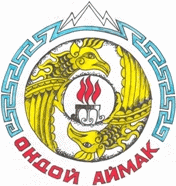 Россия ФедерациязыАлтай РеспубликаМуниципал тозолмоКуладынын jурт jеезезиJУРТ  АДМИНИСТРАЦИЯЗЫ649435 Кулады jурт,С.Этеновтын ороомы, 30тел. 8(38845) 29-4-50E-mail: kuladinskaya@mail.ru№ п/п Наименование мероприятия Срок исполнения  Ответственные исполнители 1.Очистка территорий и частных секторов в границах населенного пункта до 22 апреля Собственники частных секторов, руководители организаций. 2.Общий субботник в с.Кулада 23 апреля Совет села, сельская администрация. 3.Общий субботник в с.Боочи 23 апреля Совет села, сельская администрация.Наименование предприятияСрок исполненияОтветственный исполнитель1. Проведение двухмесячника весенней санитарной очистки и озеленению населенных пунктов  сельского поселения:23.04.2022. 15.10.2022Администрация Куладинского сельского поселения, руководители организаций,граждане1.1. Очистка от мусора собственных территорий организаций и учреждений, а также  прилегающих территорий, выполнение работ по уборке производственных баз, складских помещений22.04.202215.10.2022Администрация Куладинского сельского поселения, руководители организаций граждане1.2. Ликвидация несанкционированных свалок в черте территории Куладинского  сельского поселения и на подведомственных землях организаций и учреждений любых форм собственности; по мере необходимостиАдминистрация Куладинского сельского поселения1.3.Ремонт детских игровых площадок, поставка песка на детские игровые и спортивные площадки15.04.2022-15.06.2022(по мере необходимости)Администрация Куладинского сельского поселения, клубные работники, библиотекари.1.4. Благоустройство воинских захоронений памятников :очистка от мусора, проведение ремонтно-восстановительных работ, побелка, покраска, скашивание травы, посадка насаждений и их содержаниедо 23.04.2022г(скашивание по мере необходимости)Администрация Куладинского сельского поселения, руководители организаций,граждане2.Вывоз мусора от частных домовладенийПо мере необходимости ООО «Экобезопасность» 3. Благоустройство пожарных водоемов и пожарных гидрантов до 15.06.2022Администрация Куладинского  сельского поселения1.3. Установка знаковпо мере необходимостиАдминистрация Куладинского  сельского поселения4. Заключение гражданско-правовых договоров по уборке территории сельского поселения, скашиванию травымай-октябрьАдминистрация Куладинского  сельского поселения4.1 Привлечение граждан, стоящих на учете в Центре занятости населения к общественным работам по благоустройству, весенней очистке от мусора, озелененияВ течении года5.Окашивание травы, крапивы  на территории поселенияиюнь- сентябрьАдминистрация Куладинского  сельского поселения6.Уничтожение дикорастущих, наркосодержащих растений на территории сельского поселения июнь- августАдминистрация Куладинского сельского поселения7.Выявление нарушений и составление протоколов, предусмотренных Законом Республики Алтай от 10.11.2015г. №69-РЗ  «Об административных правонарушений в Республике Алтай» Постоянно (по мере необходимости)Администрация Куладинского  сельского поселения8. Выявление бесхозяйно содержащегося имущества (здания, строения, жилые дома, дороги, сети), принятие мер по приведению в надлежаще состояниеМарт –апрель Администрация Куладинского сельского поселения9. Проведение информационно-разъяснительной работы среди населения по вопросам проведения благоустройства и озеленения населенных пунктовпостоянноАдминистрация Куладинского сельского поселения10. Выявление административных правонарушений правил организации благоустройства и озеленения территории, правил организации сбора и вывоза бытовых отходов и мусора постоянноАдминистрация Куладинского сельского поселения